
مرکز مطالعات و تحقیقات فناپ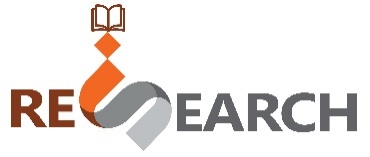 پیشنهاد طرح:عنوان طرح ...مجری طرح:نام و نام خانوادگیفروردین 14001- اطلاعات مجری طرح2- عنوان تحقیق3- طرح تحقیقدر این بخش، طرح مورد نظر جهت شروع کار تحقیق میبایست تشریح گردد. بدین منظور میتوان به مواردی نظیر تشريح مسأله و معرفي آن، بيان جنبه‏هاي مجهول و مبهم تحقیق، اختلاف نظرها و خلاءهاي تحقيقاتي، ميزان نياز به موضوع، فوايد احتمالي نظري و عملي آن و همچنين روش و فرآيند احتمالاً جديد مورد استفاده در تحقیق، اشاره داشت. در این راستا، پیشنهاد میگردد اهمیت و ضرورت تحقیق با تمرکز بر جذابیتهای تحقیقاتی حوزه مورد نظر نیز مطرح گردد.4- زمانبندی اجرای طرح5- پیش بینی هزینههای اجرای طرحردیفنام و نام خانوادگیمجری اصلیسازمان مربوطهشماره تماسآدرس الکترونیکی123عنوان فارسیعنوان انگلیسیردیففعالیتهای اصلیزمان اجرا (به ماه)زمان اجرا (به ماه)زمان اجرا (به ماه)زمان اجرا (به ماه)زمان اجرا (به ماه)زمان اجرا (به ماه)زمان اجرا (به ماه)ردیففعالیتهای اصلی1234567123ردیفعنوان هزینهمبلغ (به ریال)123جمع کل:جمع کل: